АДМИНИСТРАЦИЯ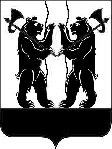 ЯРОСЛАВСКОГО  МУНИЦИПАЛЬНОГО  РАЙОНАПОСТАНОВЛЕНИЕ09.02.2018                                                                                                                               № 440О специальных местах для размещения печатных предвыборных агитационных материалов на территории ЯМР
В соответствии с Федеральным законом от 10 января 2003 года № 19-ФЗ                        «О выборах Президента Российской Федерации», Администрация района            п о с т а н о в л я е т:1. Выделить специальные места для размещения агитационных печатных материалов на территории избирательных участков Ярославского муниципального района:Городское поселение р.п. Лесная ПолянаУчасток № 833Информационные стенды в р.п. Лесная Поляна между магазином                            и амбулаторией, домами № 27-28,  информационная доска на здании магазина «24 часа».Заволжское сельское поселениеУчасток № 834Информационный стенд у магазина в с. Спас-Виталий.Участок № 835Информационный стенд у здания Дома культуры в д. Григорьевское.Участок № 836Информационный стенд у магазина в с. Прусово.Участок № 837Информационный стенд у библиотеки в с. Красный Бор.Участок № 838Информационная тумба у Дома культуры в п. Заволжье.Участок № 839Информационные стенды у Дома культуры и здания Администрации поселения в д. Пестрецово.Ивняковское сельское поселениеУчасток № 840Информационный стенд по адресу: с. Сарафоново, д. 52.Участок № 841Информационные доски в п. Ивняки по адресам: ул. Светлая, д. 8;                 ул. Центральная, д. 3 и д. 8.Участок № 842Информационный стенд по адресу: п. Карачиха, ул. Садовая, д. 23.Карабихское сельское поселение  Участки №№ 843, 844Информационные стенды у проходной ОАО «Красные Ткачи», на торговой площади ПО «Красные Ткачи».Участок № 845Информационный стенд у Дома культуры в п. Дубки.Участок № 846Информационные доски на остановочных комплексах в д. Карабиха.Участок № 847Информационные доски на территории в/ч 18401 и на остановочных комплексах  в д. Кормилицино.Участок № 848Информационный стенд в п. Щедрино.Участок № 849Информационный стенд у Дома культуры в д. Ананьино.Кузнечихинское сельское поселениеУчасток № 850Информационный стенд в п. Ярославка, информационные доски на зданиях магазинов в д. Ватолино и с. Толгоболь.Участок № 851Информационная доска на здании магазина ПО «Лесная Поляна»                            в с. Медягино.Участки № 852, 853Информационный стенд на ул. Нефтяников в д. Кузнечиха, информационные доски у зданий МДОУ детский сад № 15 и № 20, Дома культуры в д. Кузнечиха, дома С.К. Тараканова в д. Игнатово.Участок № 854Информационный стенд у здания библиотеки в с. Андроники.Участок № 855Информационный стенд у магазина, информационная доска на здании Дома культуры в с. Толбухино.Участок № 856Информационные доски на зданиях почтового отделения и магазина                    ПО «Лесная Поляна» в д. Глебовское.Участок № 857            Информационный стенд на ул. Центральная в с. Устье.Курбское сельское поселениеУчасток № 858Информационные стенды в п. Козьмодемьянск у магазина ПО «Новый Север» на ул. Центральная, у переезда на ул. Октябрьская.Участок № 859Информационные стенды на территории центральной торговой площади на ул. Советская, у магазина № 5 ПО «Курба» на ул.Юбилейная.Участок № 860Информационный стенд на территории центральной торговой площади на ул. Советская. Участок № 861Информационный стенд у Дома культуры на ул. Мира. Участок № 862Информационный стенд у магазина на ул. Сосновая.Некрасовское сельское поселениеУчасток № 863Информационные стенды у здания Администрации поселения, Дома культуры и на центральной площади в п. Михайловский.Участок № 864Информационный стенд у здания Администрации в с. Григорьевское.Туношенское сельское поселениеУчастки №№ 865, 866    Информационные стенды у административного здания Лютовского сельского округа, информационные тумбы у магазина ПО «Лютово» и Дома культуры в д. Мокеевское.   Участок № 867Информационная доска по адресу с. Туношна, ул. Школьная, д. 1, информационный стенд у здания Туношенского культурно-спортивного центра.Участок № 868Информационный стенд у магазина «Русский Север» в Туношне-городок-26.Участок № 869Информационный стенд в здании ГСУ СО ЯО Туношенский пансионат для ветеранов войны и труда.Участок № 870Информационные стенды у магазина ПО «Лютово» и здания конторы СПК «Красное» в с. Красное. 2. Признать утратившим силу постановление Администрации Ярославского муниципального района от 06.07.2017 № 2696 «О специальных местах для размещения печатных предвыборных агитационных материалов на территории ЯМР».3. Опубликовать постановление в газете «Ярославский агрокурьер».4. Постановление вступает в силу со дня официального опубликования.Глава Ярославскогомуниципального района                                                                 Н.В. Золотников 